D/Dª.             (nombre y apellidos completos), con DNI/NIE/PASAPORTE Nº       y         años de edad,DECLARACumplir con todos los requisitos mínimos establecidos en el punto 3.1. Fase A: Requisitos mínimos de las Bases de la Convocatoria y en concreto (marcar según corresponda):  No padecer enfermedad, ni estar afectado por limitaciones físicas y psíquicas que sean incompatibles con el desempeño de la función a desarrollar.	 No haber sido separado/a mediante expediente disciplinario del servicio de cualquiera de las Administraciones Públicas o de los Organismos Constitucionales o Estatutarios de las Comunidades Autónomas, ni hallarse en inhabilitación absoluta o especial para empleos o cargos públicos por resolución judicial firme. En caso de ser nacional de otros Estado, no hallarse inhabilitado, o en situación equivalente, ni haber sido sometido a sanción disciplinaria o equivalente que impida en su Estado, en los mismos términos, el acceso al empleo público.  Señalar si se tiene una discapacidad de grado igual o superior al 33 por ciento, en cuyo caso es necesario acreditar que está debidamente reconocida, así como su compatibilidad con el desempeño de las tareas y funciones correspondientes.	Que toda la documentación aportada en este proceso de selección, tanto en lo que se refiere a los requisitos mínimos, como a los méritos valorables, es cierta y puede ser fehacientemente acreditada con documentos originales en cualquier momento.	Que acepta las bases y normas de funcionamiento establecidas para este proceso de selección.Para que conste a los efectos oportunos, lo firmo en       a       de       de 2024.Fdo:      Desplazarse entre los campos mediante la tecla  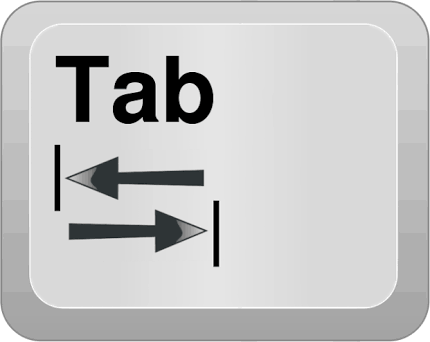 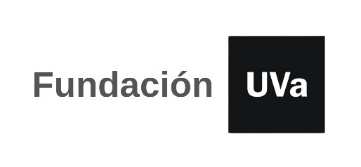 ANEXO I: DECLARACION RESPONSABLEI‐LAB22 BRevisión: 1Fecha: Mayo 2022